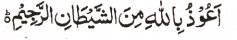 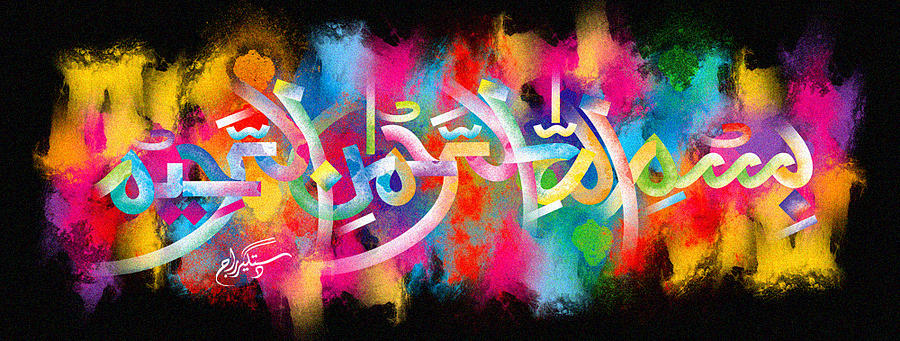 Another Miracle Persimmon BlemishThe Exclusive Islamic Miracle Photographs of Dr Umar Elahi AzamFriday 27th November 2015Manchester, UKIntroductionThis persimmon had a blemish in the form of The Name of Allah  in its interior.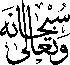 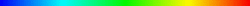 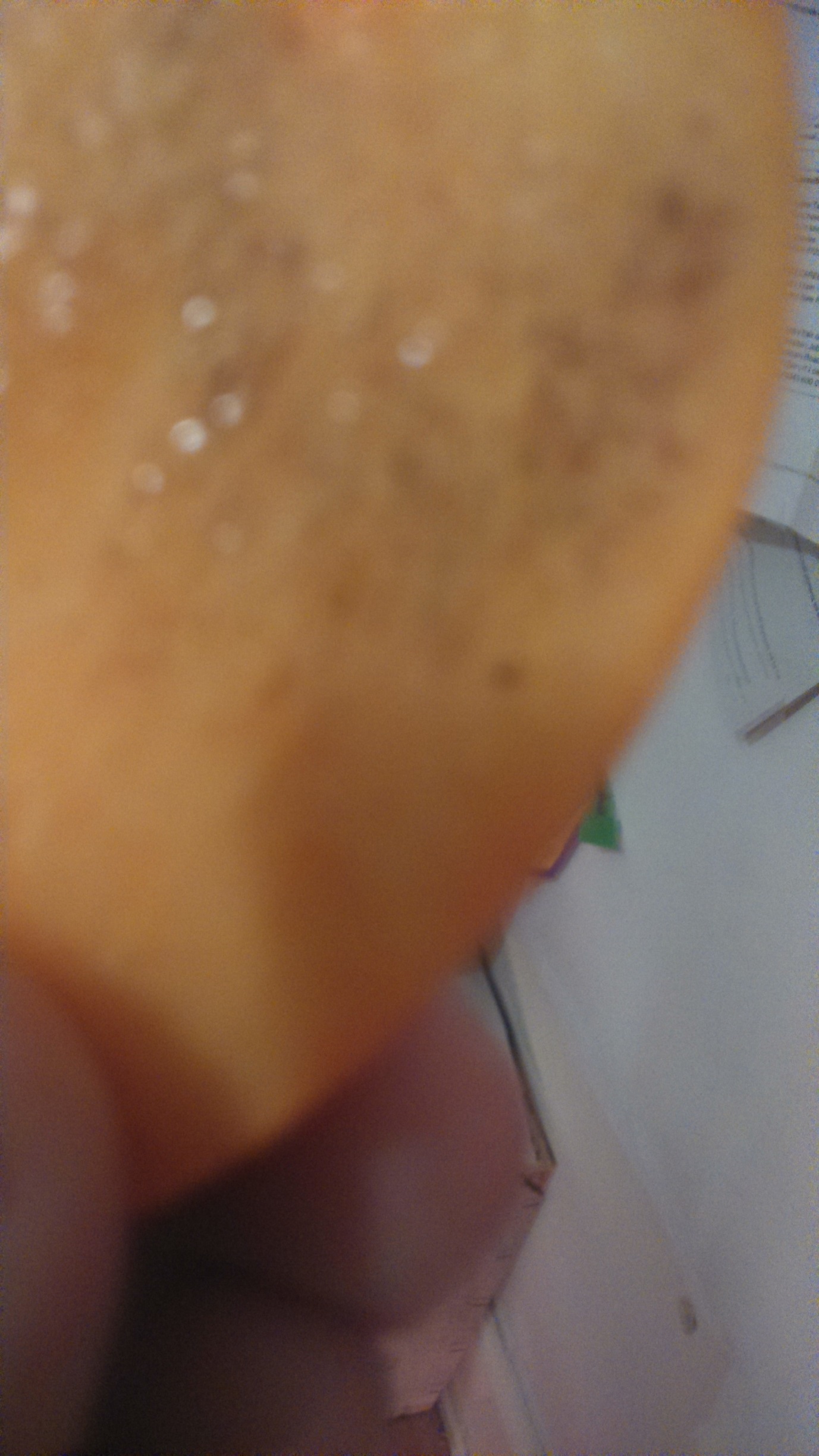 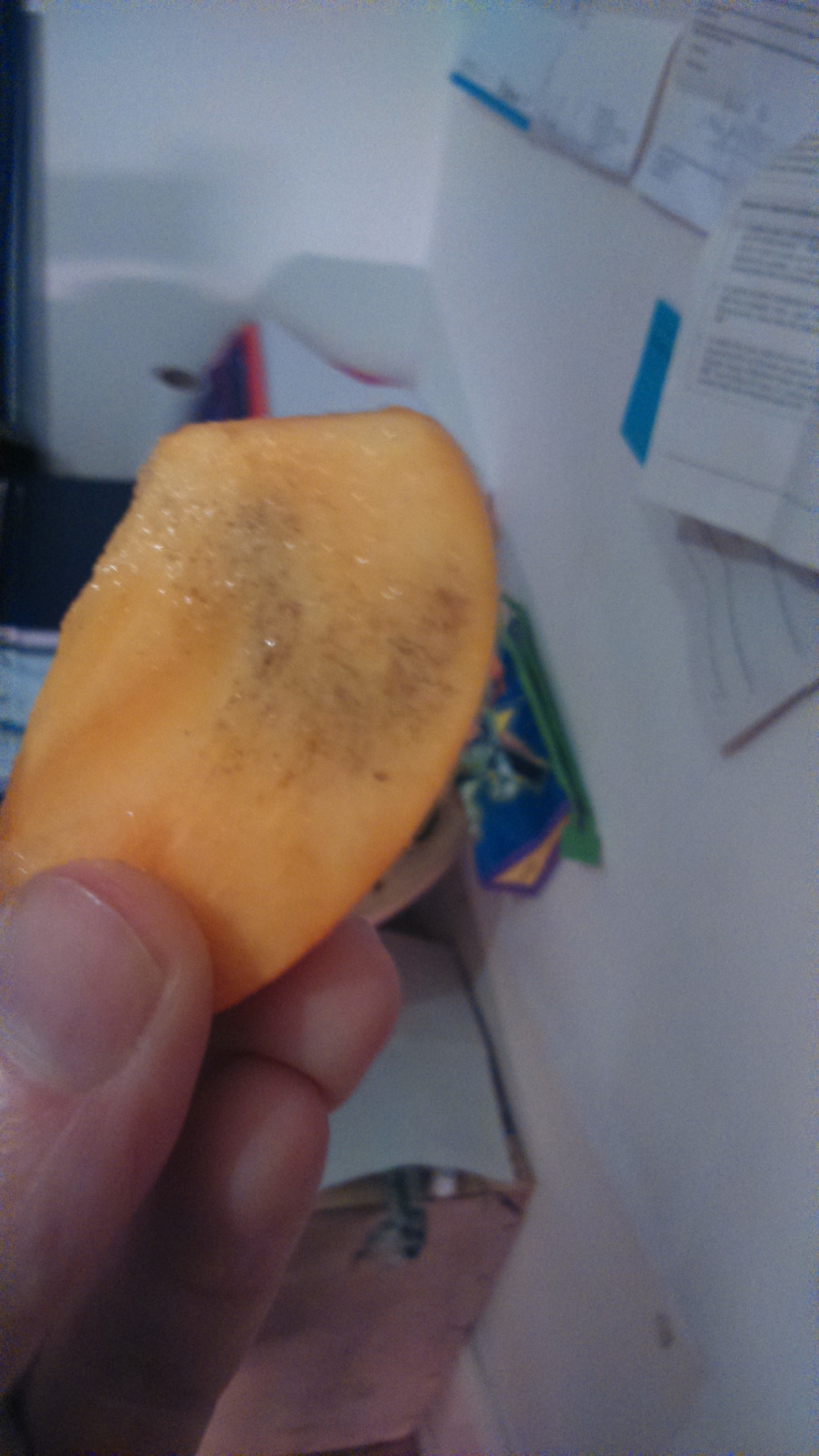 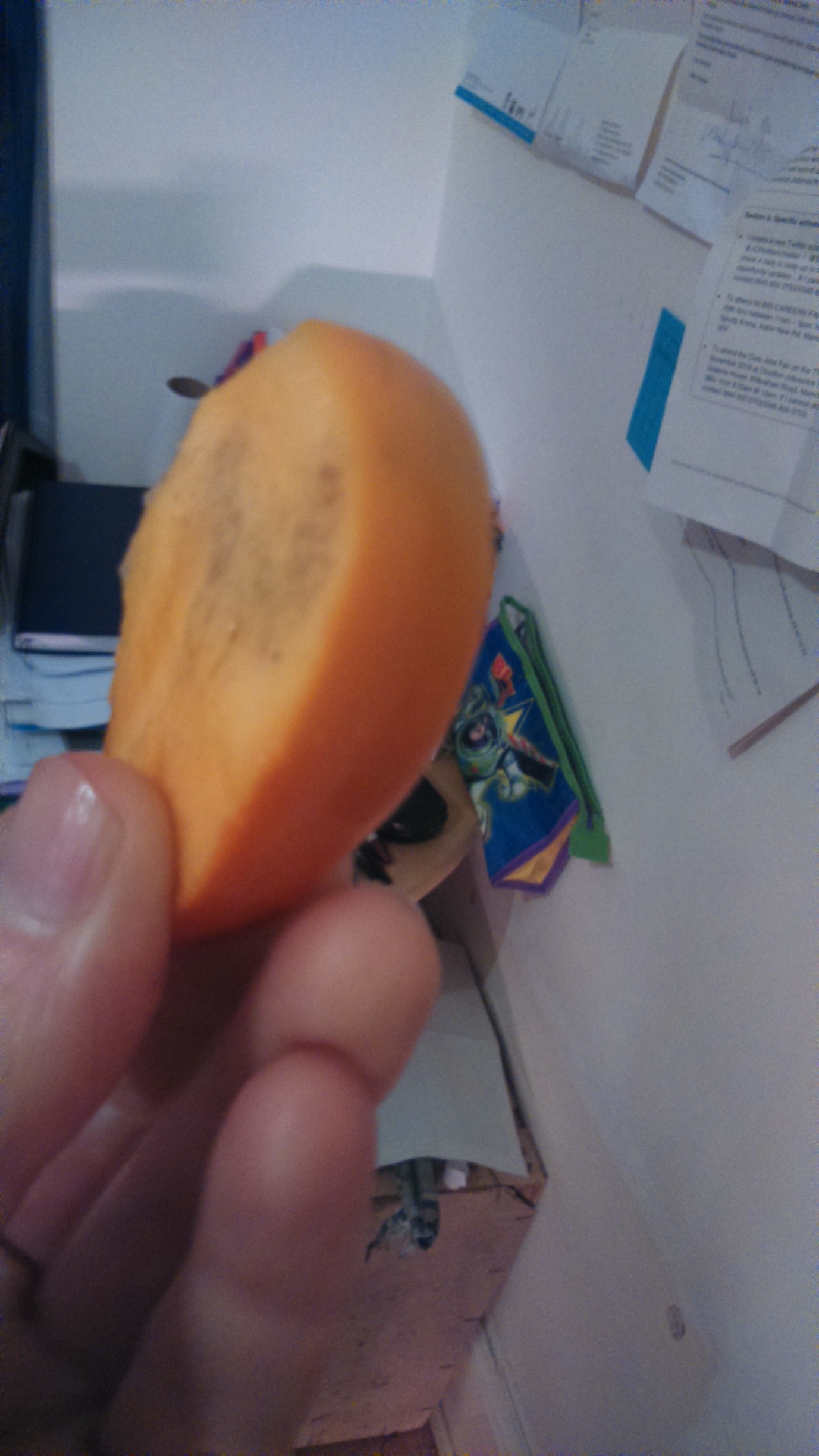 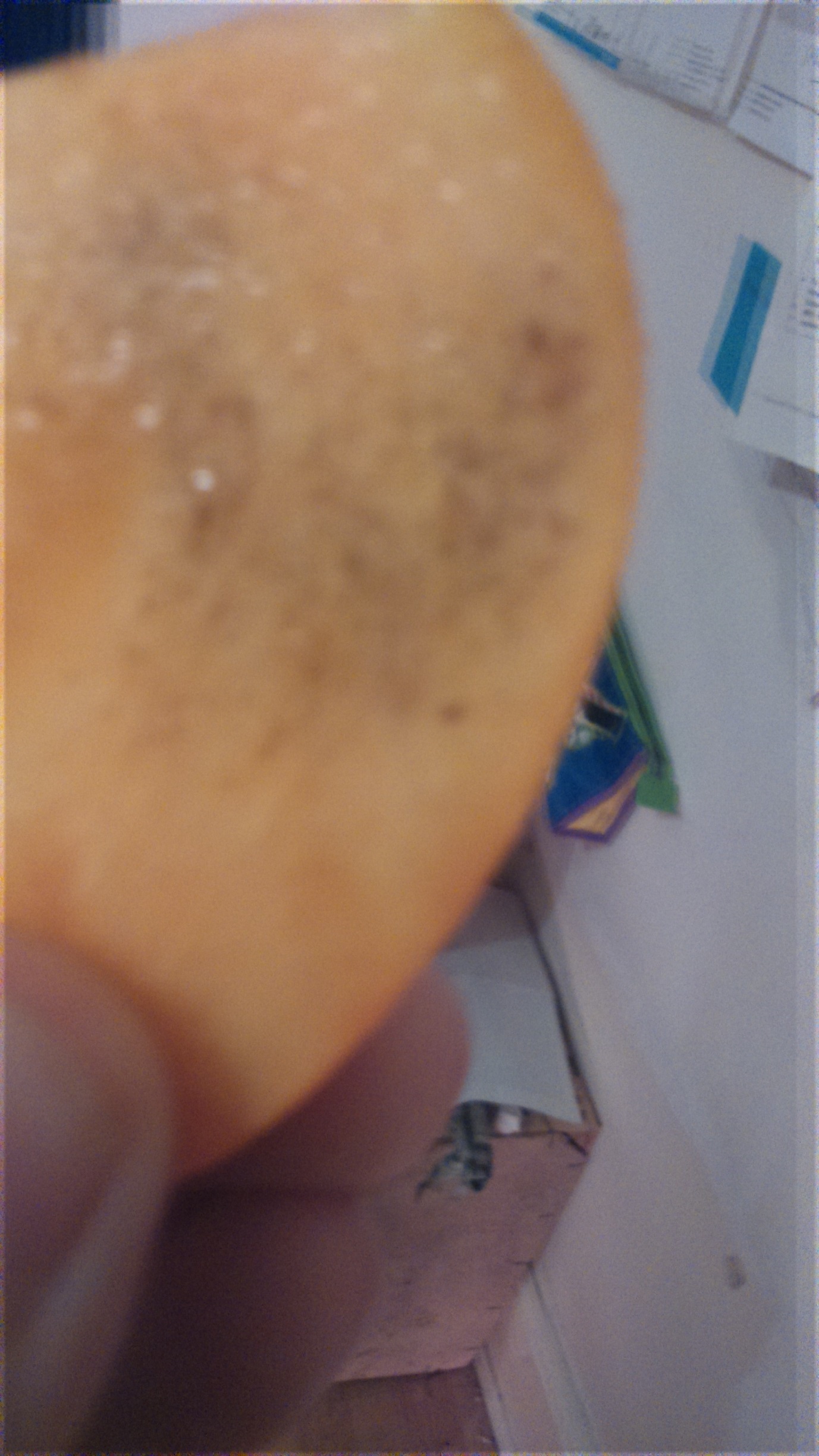 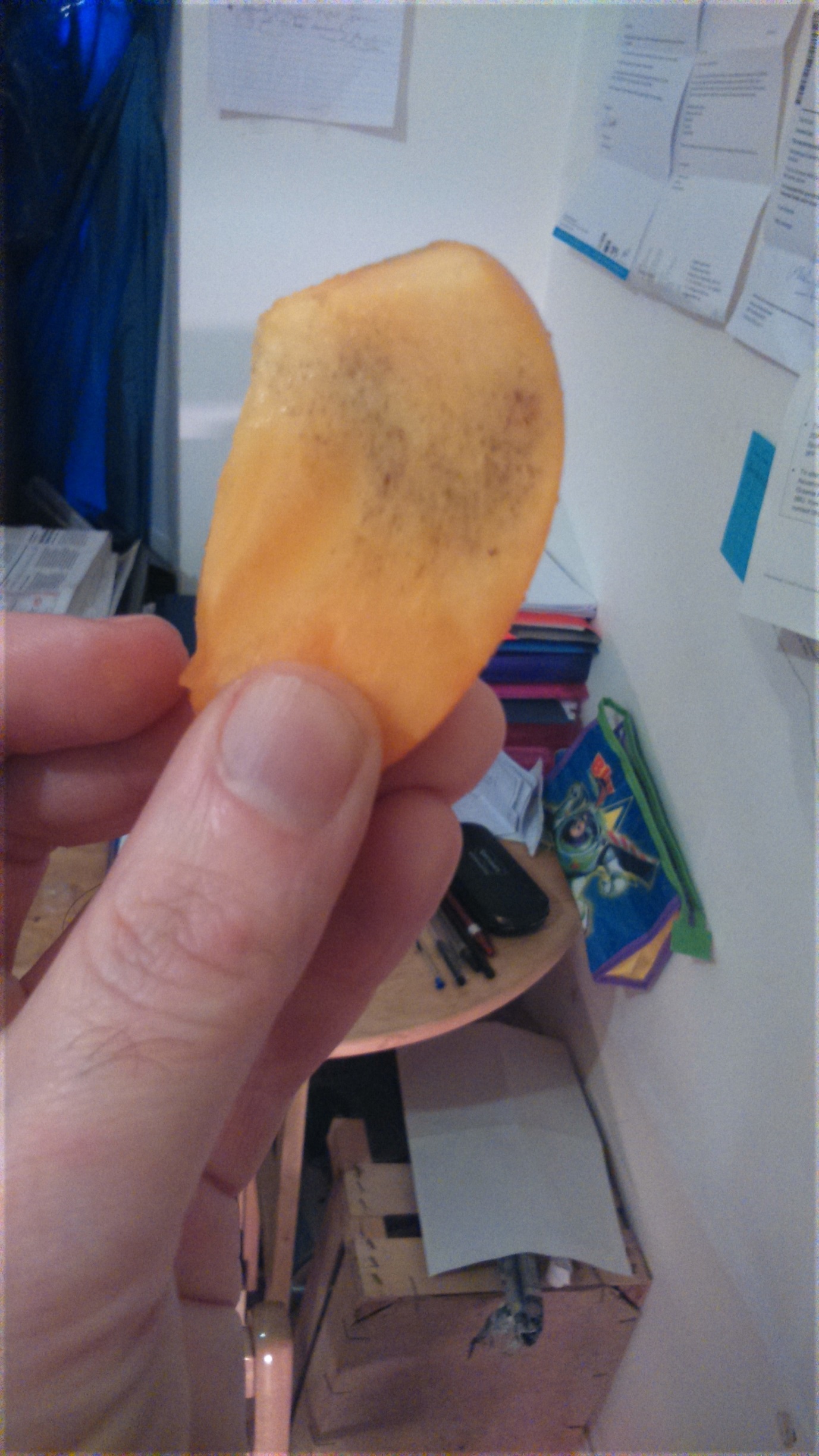 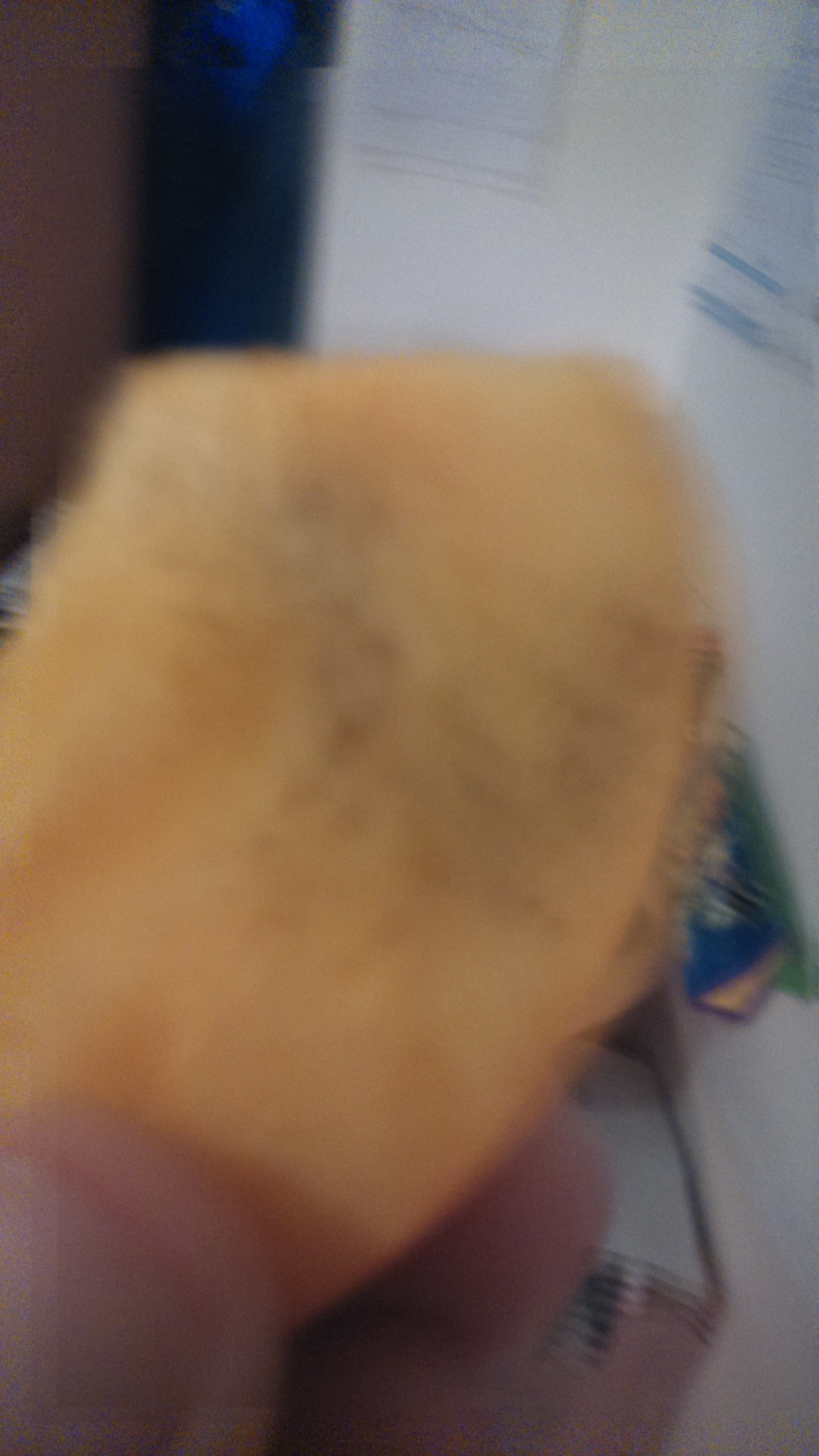 